	Wilmington Middle School PAC Minutes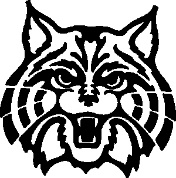 Minutes for meeting held on:The meeting was called to order by Heather Long at 6:05 pm.In attendanceThree Board Members, Two Parents Approval of Agenda and MinutesWelcome PAC NewsSummer Events:  The 6th Grade Scavenger Hunt will be held at the end of the summer.  Typically held on the Thursday before school starts, but the final date will be discussed and released when the new principal comes on board.  PAC will organize scooping volunteers and possible ice cream and topping donations.Jess is going to work on a PAC Website over the summer.  This will make it easier to post PAC information and we will only have to provide a link on the district website. Open Positions:Jess nominated Jen Jackson for Vice-president and she was voted in unanimously.Jen nominated Heather Long for President and she was voted in unanimously.  We voted to postpone the voting for the remaining positions until September.  We will get the word out that Treasurer, Secretary and Publicity positions are open.  Hopefully there will be some interest at the first meeting, and we can vote in new members.     Need to get the word out on open positions.  Possibly post on 5th Grade class sites.  Board will meet separately to try and finish the tax forms.  PAC BOARD POSITIONS ARE OPEN FOR NEXT YEAR!  SPREAD THE WORD! Final Meeting of the 2018-2019 School Year.  Will meet again in September.Motion to adjourn was made at 7:05 pm.